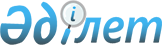 О бюджете Аулиекольского района на 2014-2016 годыРешение маслихата Аулиекольского района Костанайской области от 27 декабря 2013 года № 122. Зарегистрировано Департаментом юстиции Костанайской области 30 декабря 2013 года № 4378

      Аулиекольский районный маслихат РЕШИЛ:



      1. Утвердить бюджет района на 2014-2016 годы согласно приложениям 1, 2 и 3 соответственно, в том числе на 2014 год в следующих объемах:



      1) доходы – 4636751,7 тысячи тенге, в том числе по:

      налоговым поступлениям – 819709,0 тысяч тенге;

      неналоговым поступлениям – 8381,0 тысяча тенге;

      поступлениям от продажи основного капитала – 4176,0 тысяч тенге;

      поступлениям трансфертов – 3804485,7 тысячи тенге;



      2) затраты – 4757975,2 тысяч тенге;



      3) чистое бюджетное кредитование – 37938,2 тысячи тенге, в том числе:

      бюджетные кредиты – 46668,2 тысячи тенге;

      погашение бюджетных кредитов – 8730,0 тысяч тенге;



      4) сальдо по операциям с финансовыми активами – 0 тысяч тенге;



      5) дефицит (профицит) бюджета – -159161,7 тысяч тенге;



      6) финансирование дефицита (использование профицита) бюджета – 159161,7 тысяч тенге.

      Сноска. Пункт 1 - в редакции решения маслихата Аулиекольского района Костанайской области от 27.11.2014 № 202 (вводится в действие с 01.01.2014).



      2. Учесть, что в бюджете района на 2014 год предусмотрен объем субвенции, передаваемой из областного бюджета бюджету района в сумме 1974897,0 тысяч тенге.



      3. Учесть, что в бюджете района на 2014 год предусмотрено поступление целевых текущих трансфертов из республиканского бюджета, в том числе на:



      1) реализацию государственного образовательного заказа в дошкольных организациях образования в сумме 41057,0 тысяч тенге;



      2) реализацию Государственной программы развития образования в Республики Казахстан на 2011-2020 годы в сумме 2500,0 тысяч тенге;



      3) повышение оплаты труда учителям, прошедшим повышения квалификации по трехуровневой системе в сумме 24709,0 тысяч тенге.

      Сноска. Пункт 3 - в редакции решения маслихата Аулиекольского района Костанайской области от 27.11.2014 № 202 (вводится в действие с 01.01.2014).



      4. Учесть, что в бюджете района на 2014 год предусмотрено поступление целевых текущих трансфертов из областного бюджета на развитие городов и сельских населенных пунктов в рамках Дорожной карты занятости 2020 в сумме 19151,0 тысяча тенге.

      Сноска. Пункт 4 - в редакции решения маслихата Аулиекольского района Костанайской области от 27.11.2014 № 202 (вводится в действие с 01.01.2014).



      5. Учесть, что в бюджете района на 2014 год предусмотрено поступление целевых текущих трансфертов из республиканского и областного бюджетов, в рамках реализации Плана действий по обеспечению прав и улучшению качества жизни инвалидов в сумме 581,0 тысяча тенге.

      Сноска. Пункт 5 - в редакции решения маслихата Аулиекольского района Костанайской области от 27.11.2014 № 202 (вводится в действие с 01.01.2014).



      6. Учесть, что в бюджете района на 2014 год предусмотрено поступление целевых трансфертов на развитие из республиканского и областного бюджетов, в том числе на:



      1) развитие коммунального хозяйства в сумме 1053421,6 тысяч тенге;



      2) развитие объектов спорта в сумме 140926,0 тысяч тенге;



      3) развитие теплоэнергетической системы в сумме 276279,6 тысяч тенге;



      4) развитие транспортной инфраструктуры в сумме 117967,0 тысяч тенге.

      Сноска. Пункт 6 - в редакции решения маслихата Аулиекольского района Костанайской области от 27.11.2014 № 202 (вводится в действие с 01.01.2014).



      7. Учесть, что в бюджете района на 2014 год предусмотрено поступление целевых текущих трансфертов из областного бюджета на укрепление материально-технической базы объектов коммунальной собственности в сумме 39486,0 тысяч тенге.

      Сноска. Пункт 7 - в редакции решения маслихата Аулиекольского района Костанайской области от 01.08.2014 № 185 (вводится в действие с 01.01.2014).



      8. Учесть, что в бюджете района на 2014 год предусмотрено поступление бюджетных кредитов, полученных из республиканского бюджета для реализации мер социальной поддержки специалистов в сумме 46662,0 тысячи тенге.

      Сноска. Пункт 8 - в редакции решения маслихата Аулиекольского района Костанайской области от 14.11.2014 № 192 (вводится в действие с 01.01.2014).



      9. Учесть в бюджете района на 2014 год погашение бюджетных кредитов в размере 8730,0 тысяч тенге.



      9-1. Учесть, что в бюджете района на 2014 год предусмотрено доиспользование трансфертов из областного бюджета на строительство и реконструкцию объектов образования в сумме 232,6 тысяч тенге и бюджетных кредитов для реализации мер социальной поддержки специалистов в сумме 6,2 тысячи тенге.

      Сноска. Решение дополнено пунктом 9-1 в соответствии с решением маслихата Аулиекольского района Костанайской области от 17.02.2014 № 133 (вводится в действие с 01.01.2014).



      9-2. Учесть, что в бюджете района на 2014 год предусмотрен возврат неиспользованных (недоиспользованных) в 2013 году целевых трансфертов из республиканского и областного бюджетов в сумме 34 093,4 тысячи тенге.

      Сноска. Решение дополнено пунктом 9-2 в соответствии с решением маслихата Аулиекольского района Костанайской области от 17.02.2014 № 133 (вводится в действие с 01.01.2014).



      9-3. Учесть, что в бюджете района на 2014 год предусмотрено доиспользование трансфертов из республиканского бюджета на строительство и реконструкцию объектов образования в сумме 48 312,9 тысяч тенге.

      Сноска. Решение дополнено пунктом 9-3 в соответствии с решением маслихата Аулиекольского района Костанайской области от 11.04.2014 № 163 (вводится в действие с 01.01.2014).



      9-4. Учесть, что в бюджете района на 2014 год предусмотрено поступление трансфертов из областного бюджета на увеличение размера социальной помощи на бытовые нужды участникам и инвалидам Великой Отечественной войны с 6 месячных расчетных показателей до 10 месячных расчетных показателей в сумме 763,1 тысяча тенге.

      Сноска. Решение дополнено пунктом 9-4 в соответствии с решением маслихата Аулиекольского района Костанайской области от 25.04.2014 № 168 (вводится в действие с 01.01.2014); в редакции решения маслихата Аулиекольского района Костанайской области от 27.11.2014 № 202 (вводится в действие с 01.01.2014).



      9-5. Учесть, что в бюджете района на 2014 год предусмотрено поступление трансфертов из республиканского бюджета, в том числе на:

      1) выплату ежемесячной надбавки за особые условия труда к должностным окладам работников государственных учреждений, не являющихся государственными служащими, а также работников государственных предприятий, финансируемых из местных бюджетов в сумме 85250,0 тысяч тенге;

      2) выплату государственных пособий на детей до 18 лет в сумме 4441,0 тысяча тенге;

      3) выплату государственной адресной социальной помощи в сумме 200,0 тысяч тенге.

      Сноска. Решение дополнено пунктом 9-5 в соответствии с решением маслихата Аулиекольского района Костанайской области от 25.04.2014 № 168 (вводится в действие с 01.01.2014); в редакции решения маслихата Аулиекольского района Костанайской области от 27.11.2014 № 202 (вводится в действие с 01.01.2014).



      9-6. Учесть, что в бюджете района на 2014 год предусмотрен возврат неиспользованных (недоиспользованных) в 2009-2012 годах целевых трансфертов из республиканского бюджета в сумме 1316,8 тысяч тенге.

      Сноска. Решение дополнено пунктом 9-6 в соответствии с решением маслихата Аулиекольского района Костанайской области от 01.08.2014 № 185 (вводится в действие с 01.01.2014).



      9-7. Учесть, что в бюджете района на 2014 год предусмотрено обслуживание долга по выплате вознаграждений по бюджетным кредитам, подлежащим перечислению в областной бюджет в сумме 12,7 тысяч тенге.

      Сноска. Решение дополнено пунктом 9-7 в соответствии с решением маслихата Аулиекольского района Костанайской области от 01.08.2014 № 185 (вводится в действие с 01.01.2014); в редакции решения маслихата Аулиекольского района Костанайской области от 14.11.2014 № 192 (вводится в действие с 01.01.2014).



      9-8. Учесть, что в бюджете района на 2014 год предусмотрено поступление трансфертов из областного бюджета на погашение задолженности за кабинеты химии, приобретенные в 2013 году в сумме 16856,0 тысяч тенге.

      Сноска. Решение дополнено пунктом 9-8 в соответствии с решением маслихата Аулиекольского района Костанайской области от 27.11.2014 № 202 (вводится в действие с 01.01.2014).



      10. Утвердить резерв местного исполнительного органа района на 2014 год в сумме 8023,0 тысячи тенге.



      11. Утвердить перечень бюджетных программ, не подлежащих секвестру в процессе исполнения бюджета района на 2014 год, согласно приложению 4.



      12. Утвердить перечень бюджетных программ каждого района в городе, города районного значения, поселка, села, сельского округа на 2014 год согласно приложению 5.



      13. Настоящее решение вводится в действие с 1 января 2014 года.      Председатель

      восьмой сессии                             Д. Койшибаев      Секретарь

      районного маслихата                        А. Бондаренко      СОГЛАСОВАНО:      Руководитель государственного

      учреждения "Отдел экономики

      и бюджетного планирования акимата

      Аулиекольского района"

      __________________ Т.И. Печникова

Приложение 1           

к решению маслихата       

от 27 декабря 2013 года № 122   Бюджет Аулиекольского района на 2014 год      Сноска. Приложение 1 - в редакции решения маслихата Аулиекольского района Костанайской области от 27.11.2014 № 202 (вводится в действие с 01.01.2014).

Приложение 2          

к решению маслихата       

от 27 декабря 2013 года № 122   Бюджет Аулиекольского района на 2015 год      Сноска. Приложение 2 - в редакции решения маслихата Аулиекольского района Костанайской области от 01.08.2014 № 185 (вводится в действие с 01.01.2014).

Приложение 3          

к решению маслихата       

от 27 декабря 2013 года № 122   Бюджет Аулиекольского района на 2016 год      Сноска. Приложение 3 - в редакции решения маслихата Аулиекольского района Костанайской области от 01.08.2014 № 185 (вводится в действие с 01.01.2014).

Приложение 4           

к решению маслихата       

от 27 декабря 2013 года № 122   Перечень бюджетных программ, не подлежащих секвестру в процессе исполнения бюджета района на 2014 год

Приложение 5           

к решению маслихата       

от 27 декабря 2013 года № 122   Перечень бюджетных программ каждого района в городе, города

районного значения, поселка, села, сельского округа на 2014 год      Сноска. Приложение 5 в редакции решения маслихата Аулиекольского района Костанайской области от 14.11.2014 № 192 (вводится в действие с 01.01.2014).
					© 2012. РГП на ПХВ «Институт законодательства и правовой информации Республики Казахстан» Министерства юстиции Республики Казахстан
				КатегорияКатегорияКатегорияКатегорияКатегорияСумма,

тысяч тенгеКлассКлассКлассКлассСумма,

тысяч тенгеПодклассПодклассПодклассСумма,

тысяч тенгеНаименованиеСумма,

тысяч тенгеI. Доходы4636751,71Налоговые поступления819709,001Подоходный налог372856,02Индивидуальный подоходный налог372856,003Социальный налог270814,01Социальный налог270814,004Налоги на собственность147261,01Налоги на имущество77434,03Земельный налог5501,04Налог на транспортные средства60209,05Единый земельный налог4117,005Внутренние налоги на товары, работы и услуги17724,02Акцизы5972,03Поступления за использование природных и других ресурсов4695,04Сборы за ведение предпринимательской и профессиональной деятельности7057,008Обязательные платежи, взимаемые за совершение юридически значимых действий и (или) выдачу документов уполномоченными на то государственными органами или должностными лицами11054,01Государственная пошлина11054,02Неналоговые поступления8381,001Доходы от государственной собственности4025,01Поступления части чистого дохода государственных предприятий1441,05Доходы от аренды имущества, находящегося в государственной собственности2584,002Поступления от реализации товаров (работ, услуг) государственными учреждениями, финансируемыми из государственного бюджета1605,01Поступления от реализации товаров (работ, услуг) государственными учреждениями, финансируемыми из государственного бюджета1605,006Прочие неналоговые поступления2751,01Прочие неналоговые поступления2751,03Поступления от продажи основного капитала4176,001Продажа государственного имущества, закрепленного за государственными учреждениями2266,01Продажа государственного имущества, закрепленного за государственными учреждениями2266,003Продажа земли и нематериальных активов1910,01Продажа земли1332,02Продажа нематериальных активов578,04Поступления трансфертов3804485,702Трансферты из вышестоящих органов государственного управления3804485,72Трансферты из областного бюджета3804485,7Функциональная группаФункциональная группаФункциональная группаФункциональная группаФункциональная группаСумма,

тысяч тенгеФункциональная подгруппаФункциональная подгруппаФункциональная подгруппаФункциональная подгруппаСумма,

тысяч тенгеАдминистратор бюджетных программАдминистратор бюджетных программАдминистратор бюджетных программСумма,

тысяч тенгеПрограммаПрограммаСумма,

тысяч тенгеНаименованиеСумма,

тысяч тенгеII. Затраты4757975,201Государственные услуги общего характера281714,81Представительные, исполнительные и другие органы, выполняющие общие функции государственного управления251598,8112Аппарат маслихата района (города областного значения)12827,0001Услуги по обеспечению деятельности маслихата района (города областного значения)12806,0003Капитальные расходы государственного органа21,0122Аппарат акима района (города областного значения)76243,0001Услуги по обеспечению деятельности акима района (города областного значения)75053,0003Капитальные расходы государственного органа1190,0123Аппарат акима района в городе, города районного значения, поселка, села, сельского округа162528,8001Услуги по обеспечению деятельности акима района в городе, города районного значения, поселка, села, сельского округа160443,8022Капитальные расходы государственного органа2085,02Финансовая деятельность15452,0452Отдел финансов района (города областного значения)15452,0001Услуги по реализации государственной политики в области исполнения бюджета района (города областного значения) и управления коммунальной собственностью района (города областного значения)14280,0010Приватизация, управление коммунальным имуществом, постприватизационная деятельность и регулирование споров, связанных с этим554,0011Учет, хранение, оценка и реализация имущества, поступившего в коммунальную собственность618,05Планирование и статистическая деятельность14664,0453Отдел экономики и бюджетного планирования района (города областного значения)14664,0001Услуги по реализации государственной политики в области формирования и развития экономической политики, системы государственного планирования и управления района (города областного значения)14664,002Оборона8413,21Военные нужды7930,0122Аппарат акима района (города областного значения)7930,0005Мероприятия в рамках исполнения всеобщей воинской обязанности7930,02Организация работы по чрезвычайным ситуациям483,2122Аппарат акима района (города областного значения)483,2006Предупреждение и ликвидация чрезвычайных ситуаций масштаба района (города областного значения)483,204Образование2180844,51Дошкольное воспитание и обучение193160,0464Отдел образования района (города областного значения)193160,0009Обеспечение деятельности организаций дошкольного воспитания и обучения147261,0040Реализация государственного образовательного заказа в дошкольных организациях образования45899,02Начальное, основное среднее и общее среднее образование1867893,6123Аппарат акима района в городе, города районного значения, поселка, села, сельского округа19382,0005Организация бесплатного подвоза учащихся до школы и обратно в сельской местности19382,0464Отдел образования района (города областного значения)1848511,6003Общеобразовательное обучение1799474,6006Дополнительное образование для детей49037,09Прочие услуги в области образования119790,9464Отдел образования района (города областного значения)70821,8001Услуги по реализации государственной политики на местном уровне в области образования12866,5005Приобретение и доставка учебников, учебно-методических комплексов для государственных учреждений образования района (города областного значения)20867,2015Ежемесячная выплата денежных средств опекунам (попечителям) на содержание ребенка-сироты (детей-сирот), и ребенка (детей), оставшегося без попечения родителей18226,0020Обеспечение оборудованием, программным обеспечением детей-инвалидов, обучающихся на дому386,1067Капитальные расходы подведомственных государственных учреждений и организаций18476,0467Отдел строительства района (города областного значения)48969,1037Строительство и реконструкция объектов образования48969,106Социальная помощь и социальное обеспечение132551,02Социальная помощь105813,6451Отдел занятости и социальных программ района (города областного значения)105813,6002Программа занятости17119,7005Государственная адресная социальная помощь4331,6006Оказание жилищной помощи11500,0007Социальная помощь отдельным категориям нуждающихся граждан по решениям местных представительных органов18187,1010Материальное обеспечение детей-инвалидов, воспитывающихся и обучающихся на дому1367,9014Оказание социальной помощи нуждающимся гражданам на дому19046,7016Государственные пособия на детей до 18 лет30451,0017Обеспечение нуждающихся инвалидов обязательными гигиеническими средствами и предоставление услуг специалистами жестового языка, индивидуальными помощниками в соответствии с индивидуальной программой реабилитации инвалида3809,69Прочие услуги в области социальной помощи и социального обеспечения26737,4451Отдел занятости и социальных программ района (города областного значения)26156,4001Услуги по реализации государственной политики на местном уровне в области обеспечения занятости и реализации социальных программ для населения25611,4011Оплата услуг по зачислению, выплате и доставке пособий и других социальных выплат545,0458Отдел жилищно-коммунального хозяйства, пассажирского транспорта и автомобильных дорог района (города областного значения)581,0050Реализация Плана мероприятий по обеспечению прав и улучшению качества жизни инвалидов581,007Жилищно-коммунальное хозяйство67631,81Жилищное хозяйство19238,1464Отдел образования района (города областного значения)19151,0026Ремонт объектов в рамках развития городов и сельских населенных пунктов по Дорожной карте занятости 202019151,0467Отдел строительства района (города областного значения)87,1003Проектирование, строительство и (или) приобретение жилья коммунального жилищного фонда87,12Коммунальное хозяйство8019,4458Отдел жилищно-коммунального хозяйства, пассажирского транспорта и автомобильных дорог района (города областного значения)8019,4028Развитие коммунального хозяйства8019,43Благоустройство населенных пунктов40374,3123Аппарат акима района в городе, города районного значения, поселка, села, сельского округа34258,3008Освещение улиц населенных пунктов9509,0009Обеспечение санитарии населенных пунктов6116,3010Содержание мест захоронений и погребение безродных160,0011Благоустройство и озеленение населенных пунктов18473,0458Отдел жилищно-коммунального хозяйства, пассажирского транспорта и автомобильных дорог района (города областного значения)6116,0018Благоустройство и озеленение населенных пунктов6116,008Культура, спорт, туризм и информационное пространство298258,31Деятельность в области культуры48275,3455Отдел культуры и развития языков района (города областного значения)43811,0003Поддержка культурно-досуговой работы43811,0467Отдел строительства района (города областного значения)4464,3011Развитие объектов культуры4464,32Спорт168964,0465Отдел физической культуры и спорта района (города областного значения)28038,0001Услуги по реализации государственной политики на местном уровне в сфере физической культуры и спорта5318,0005Развитие массового спорта и национальных видов спорта12692,0006Проведение спортивных соревнований на районном (города областного значения) уровне1453,0007Подготовка и участие членов сборных команд района (города областного значения) по различным видам спорта на областных спортивных соревнованиях8575,0467Отдел строительства района (города областного значения)140926,0008Развитие объектов спорта140926,03Информационное пространство55977,0455Отдел культуры и развития языков района (города областного значения)51695,0006Функционирование районных (городских) библиотек44947,0007Развитие государственного языка и других языков народа Казахстана6748,0456Отдел внутренней политики района (города областного значения)4282,0002Услуги по проведению государственной информационной политики через газеты и журналы3882,0005Услуги по проведению государственной информационной политики через телерадиовещание400,09Прочие услуги по организации культуры, спорта, туризма и информационного пространства25042,0455Отдел культуры и развития языков района (города областного значения)16450,0001Услуги по реализации государственной политики на местном уровне в области развития языков и культуры8149,0032Капитальные расходы подведомственных государственных учреждений и организаций8301,0456Отдел внутренней политики района (города областного значения)8592,0001Услуги по реализации государственной политики на местном уровне в области информации, укрепления государственности и формирования социального оптимизма граждан7086,6003Реализация мероприятий в сфере молодежной политики1505,409Топливно-энергетический комплекс и недропользование1329828,29Прочие услуги в области топливно-энергетического комплекса и недропользования1329828,2458Отдел жилищно-коммунального хозяйства, пассажирского транспорта и автомобильных дорог района (города областного значения)77,0019Развитие теплоэнергетической системы77,0467Отдел строительства района (города областного значения)1329751,2009Развитие теплоэнергетической системы1329751,210Сельское, водное, лесное, рыбное хозяйство, особо охраняемые природные территории, охрана окружающей среды и животного мира, земельные отношения99602,71Сельское хозяйство34471,7453Отдел экономики и бюджетного планирования района (города областного значения)8177,7099Реализация мер по оказанию социальной поддержки специалистов 8177,7462Отдел сельского хозяйства района (города областного значения)17171,0001Услуги по реализации государственной политики на местном уровне в сфере сельского хозяйства16271,0006Капитальные расходы государственного органа900,0473Отдел ветеринарии района (города областного значения)9123,0001Услуги по реализации государственной политики на местном уровне в сфере ветеринарии5283,0006Организация санитарного убоя больных животных2840,0007Организация отлова и уничтожения бродячих собак и кошек1000,06Земельные отношения9776,0463Отдел земельных отношений района (города областного значения)9776,0001Услуги по реализации государственной политики в области регулирования земельных отношений на территории района (города областного значения)8976,0004Организация работ по зонированию земель800,09Прочие услуги в области сельского, водного, лесного, рыбного хозяйства, охраны окружающей среды и земельных отношений55355,0473Отдел ветеринарии района (города областного значения)55355,0011Проведение противоэпизоотических мероприятий55355,011Промышленность, архитектурная, градостроительная и строительная деятельность14253,02Архитектурная, градостроительная и строительная деятельность14253,0467Отдел строительства района (города областного значения)8171,0001Услуги по реализации государственной политики на местном уровне в области строительства8171,0468Отдел архитектуры и градостроительства района (города областного значения)6082,0001Услуги по реализации государственной политики в области архитектуры и градостроительства на местном уровне6082,012Транспорт и коммуникации199978,01Автомобильный транспорт199978,0123Аппарат акима района в городе, города районного значения, поселка, села, сельского округа13266,0013Обеспечение функционирования автомобильных дорог в городах районного значения, поселках, селах, сельских округах13266,0458Отдел жилищно-коммунального хозяйства, пассажирского транспорта и автомобильных дорог района (города областного значения)186712,0022Развитие транспортной инфраструктуры125718,4023Обеспечение функционирования автомобильных дорог60993,613Прочие109476,83Поддержка предпринимательской деятельности и защита конкуренции6354,0469Отдел предпринимательства района (города областного значения)6354,0001Услуги по реализации государственной политики на местном уровне в области развития предпринимательства и промышленности6204,0003Поддержка предпринимательской деятельности150,09Прочие103122,8123Аппарат акима района в городе, города районного значения, поселка, села, сельского округа21447,9040Реализация мер по содействию экономическому развитию регионов в рамках Программы "Развитие регионов"21447,9455Отдел культуры и развития языков района (города областного значения)4614,1040Реализация мер по содействию экономическому развитию регионов в рамках Программы "Развитие регионов"4614,1458Отдел жилищно-коммунального хозяйства, пассажирского транспорта и автомобильных дорог района (города областного значения)61024,8001Услуги по реализации государственной политики на местном уровне в области жилищно-коммунального хозяйства, пассажирского транспорта и автомобильных дорог18817,4067Капитальные расходы подведомственных государственных учреждений и организаций42207,4464Отдел образования района (города областного значения)8639,0041Реализация мер по содействию экономическому развитию регионов в рамках Программы "Развитие регионов"8639,0465Отдел физической культуры и спорта района (города областного значения)7397,0040Реализация мер по содействию экономическому развитию регионов в рамках Программы "Развитие регионов"7397,014Обслуживание долга12,71Обслуживание долга12,7452Отдел финансов района (города областного значения)12,7013Обслуживание долга местных исполнительных органов по выплате вознаграждений и иных платежей по займам из областного бюджета12,715Трансферты35410,21Трансферты35410,2452Отдел финансов района (города областного значения)35410,2006Возврат неиспользованных (недоиспользованных) целевых трансфертов35410,2III. Чистое бюджетное кредитование37938,2Бюджетные кредиты46668,210Сельское, водное, лесное, рыбное хозяйство, особо охраняемые природные территории, охрана окружающей среды и животного мира, земельные отношения46668,21Сельское хозяйство46668,2453Отдел экономики и бюджетного планирования района (города областного значения)46668,2006Бюджетные кредиты для реализации мер социальной поддержки специалистов46668,25Погашение бюджетных кредитов8730,001Погашение бюджетных кредитов8730,0Погашение бюджетных кредитов, выданных из государственного бюджета8730,0Погашение бюджетных кредитов, выданных из местного бюджета физическим лицам8730,0V. Дефицит (профицит) бюджета-159161,7VI. Финансирование дефицита (использование профицита) бюджета159161,7КатегорияКатегорияКатегорияКатегорияСумма,

тысяч

тенгеКлассКлассКлассСумма,

тысяч

тенгеПодклассПодклассСумма,

тысяч

тенгеНаименованиеСумма,

тысяч

тенгеI. Доходы3192917,01Налоговые поступления838641,001Подоходный налог391370,02Индивидуальный подоходный налог391370,003Социальный налог294643,01Социальный налог294643,004Налоги на собственность125791,01Налоги на имущество64022,03Земельный налог8959,04Налог на транспортные средства47893,05Единый земельный налог4917,005Внутренние налоги на товары, работы и услуги18012,02Акцизы6069,03Поступления за использование природных и других ресурсов3632,04Сборы за ведение предпринимательской и профессиональной деятельности8311,008Обязательные платежи, взимаемые за совершение юридически значимых действий и (или) выдачу документов уполномоченными на то государственными органами или должностными лицами8825,01Государственная пошлина8825,02Неналоговые поступления6526,001Доходы от государственной собственности2290,05Доходы от аренды имущества, находящегося в государственой собственности2290,002Поступления от реализации товаров (работ, услуг) государственными учреждениями, финансируемыми из государственного бюджета1375,01Поступления от реализации товаров (работ, услуг) государственными учреждениями, финансируемыми из государственного бюджета1375,006Прочие неналоговые поступления2861,01Прочие неналоговые поступления2861,03Поступления от продажи основного капитала5123,001Продажа государственного имущества, закрепленного за государственными учреждениями2518,01Продажа государственного имущества, закрепленного за государственными учреждениями2518,003Продажа земли и нематериальных активов2605,01Продажа земли1960,02Продажа нематериальных активов645,04Поступления трансфертов2342627,002Трансферты из вышестоящих органов государственного управления2342627,02Трансферты из областного бюджета2342627,0Функциональная группаФункциональная группаФункциональная группаФункциональная группаФункциональная группаСумма,

тысяч

тенгеФункциональная подгруппаФункциональная подгруппаФункциональная подгруппаФункциональная подгруппаСумма,

тысяч

тенгеАдминистратор бюджетных программАдминистратор бюджетных программАдминистратор бюджетных программСумма,

тысяч

тенгеПрограммаПрограммаСумма,

тысяч

тенгеНаименованиеСумма,

тысяч

тенгеII. Затраты3192917,001Государственные услуги общего характера278548,01Представительные, исполнительные и другие органы, выполняющие общие функции государственного управления245234,0112Аппарат маслихата района (города областного значения)12939,0001Услуги по обеспечению деятельности маслихата района (города областного значения)12939,0122Аппарат акима района (города областного значения)69642,0001Услуги по обеспечению деятельности акима района ( города областного значения)67392,0003Капитальные расходы государственного органа2250,0123Аппарат акима района в городе, города районного значения, поселка, села, сельского округа162653,0001Услуги по обеспечению деятельности акима района в городе, города районного значения, поселка, села, сельского округа162653,02Финансовая деятельность18391,0452Отдел финансов района (города областного значения)18391,0001Услуги по реализации государственной политики в области исполнения бюджета района (города областного значения) и управления коммунальной собственностью района (города областного значения)15719,0010Приватизация, управление коммунальным имуществом, постприватизационная деятельность и регулирование споров, связанных с этим672,0011Учет, хранение, оценка и реализация имущества, поступившего в коммунальную собственность2000,05Планирование и статистическая деятельность14923,0453Отдел экономики и бюджетного планирования района (города областного значения)14923,0001Услуги по реализации государственной политики в области формирования и развития экономической политики, системы государственного планирования и управления района (города областного значения)14923,002Оборона6454,01Военные нужды6254,0122Аппарат акима района (города областного значения)6254,0005Мероприятия в рамках исполнения всеобщей воинской обязанности6254,02Организация работы по чрезвычайным ситуациям200,0122Аппарат акима района (города областного значения)200,0006Предупреждение и ликвидация чрезвычайных ситуаций масштаба района (города областного значения)200,004Образование1940342,01Дошкольное воспитание и обучение142115,0464Отдел образования района (города областного значения)142115,0009Обеспечение деятельности организаций дошкольного воспитания и обучения142115,02Начальное, основное среднее и общее среднее образование1734662,0123Аппарат акима района в городе, города районного значения, поселка, села, сельского округа12811,0005Организация бесплатного подвоза учащихся до школы и обратно в сельской местности12811,0464Отдел образования района (города областного значения)1721851,0003Общеообразовательное обучение1664839,0006Дополнительное образование для детей57012,09Прочие услуги в области образования63565,0464Отдел образования района (города областного значения)63565,0001Услуги по реализации государственной политики на местном уровне в области образования13118,0005Приобретение и доставка учебников, учебно-методических комплексов для государственных учреждений образования района (города областного значения)21095,0015Ежемесячная выплата денежных средств опекунам (попечителям) на содержание ребенка-сироты (детей-сирот), и ребенка (детей),оставшегося без попечения родителей19505,0022Выплата единовременных денежных средств казахстанским гражданам, усыновившим (удочерившим) ребенка (детей)-сироту и ребенка (детей), оставшегося без попечения родителей 847,0067Капитальные расходы подведомственных государственных учреждений и организаций9000,006Социальная помощь и социальное обеспечение135291,02Социальная помощь110148,0451Отдел занятости и социальных программ района (города областного значения)110148,0002Программа занятости18300,0005Государственная адресная социальная помощь7100,0006Оказание жилищной помощи11300,0007Социальная помощь отдельным категориям нуждающихся граждан по решениям местных представительных органов19500,0010Материальное обеспечение детей-инвалидов, воспитывающихся и обучающихся на дому1020,0014Оказание социальной помощи нуждающимся гражданам на дому17224,0016Государственные пособия на детей до 18 лет31694,0017Обеспечение нуждающихся инвалидов обязательными гигиеническими средствами и предоставление услуг специалистами жестового языка, индивидуальными помощниками в соответствии с индивидуальной программой реабилитации инвалида4010,09Прочие услуги в области социальной помощи и социального обеспечения25143,0451Отдел занятости и социальных программ района (города областного значения)25143,0001Услуги по реализации государственной политики на местном уровне в области обеспечения занятости и реализации социальных программ для населения24558,0011Оплата услуг по зачислению, выплате и доставке пособий и других социальных выплат585,007Жилищно-коммунальное хозяйство37736,03Благоустройство населенных пунктов37736,0123Аппарат акима района в городе, города районного значения, поселка, села, сельского округа34536,0008Освещение улиц населенных пунктов9576,0009Обеспечение санитарии населенных пунктов8000,0010Содержание мест захоронений и погребение безродных160,0011Благоустройство и озеленение населенных пунктов16800,0458Отдел жилищно-коммунального хозяйства, пассажирского транспорта и автомобильных дорог района (города областного значения)3200,0018Благоустройство и озеленение населенных пунктов3200,008Культура, спорт, туризм и информационное пространство400305,01Деятельность в области культуры40330,0455Отдел культуры и развития языков района (города областного значения)40330,0003Поддержка культурно-досуговой работы40330,02Спорт287939,0465Отдел физической культуры и спорта района (города областного значения)21671,0001Услуги по реализации государственной политики на местном уровне в сфере физической культуры и спорта5700,0005Развитие массового спорта и национальных видов спорта7471,0006Проведение спортивных соревнований на районном (города областного значения) уровне995,0007Подготовка и участие членов сборных команд района (города областного значения) по различным видам спорта на областных спортивных соревнованиях7505,0467Отдел строительства района (города областного значения)266268,0008Развитие объектов спорта266268,03Информационное пространство53750,0455Отдел культуры и развития языков района (города областного значения)50550,0006Функционирование районных (городских) библиотек44116,0007Развитие государственного языка и других языков народа Казахстана6434,0456Отдел внутренней политики района (города областного значения)3200,0002Услуги по проведению государственной информационной политики через газеты и журналы2800,0005Услуги по проведению государственной информационной политики через телерадиовещание400,09Прочие услуги по организации культуры, спорта, туризма и информационного пространства18286,0455Отдел культуры и развития языков района (города областного значения)10888,0001Услуги по реализации государственной политики на местном уровне в области развития языков и культуры8388,0032Капитальные расходы подведомственных государственных учреждений и организаций2500,0456Отдел внутренней политики района (города областного значения)7398,0001Услуги по реализации государственной политики на местном уровне в области информации, укрепления государственности и формирования социального оптимизма граждан6998,0003Реализация мероприятий в сфере молодежной политики400,010Сельское, водное, лесное, рыбное хозяйство, особо охраняемые природные территории, охрана окружающей среды и животного мира, земельные отношения97687,01Сельское хозяйство33395,0453Отдел экономики и бюджетного планирования района (города областного значения)8086,0099Реализация мер по оказанию социальной поддержки специалистов8086,0462Отдел сельского хозяйства района (города областного значения)16229,0001Услуги по реализации государственной политики на местном уровне в сфере сельского хозяйства16229,0473Отдел ветеринарии района (города областного значения)9080,0001Услуги по реализации государственной политики на местном уровне в сфере ветеринарии5240,0006Организация санитарного убоя больных животных2840,0007Организация отлова и уничтожения бродячих собак и кошек1000,06Земельные отношения8937,0463Отдел земельных отношений района (города областного значения)8937,0001Услуги по реализации государственной политики в области регулирования земельных отношений на территории района (города областного значения)8937,09Прочие услуги в области сельского, водного, лесного, рыбного хозяйства, охраны окружающей среды и земельных отношений55355,0473Отдел ветеринарии района (города областного значения)55355,0011Проведение противоэпизоотических мероприятий55355,011Промышленность, архитектурная, градостроительная и строительная деятельность14136,02Архитектурная, градостроительная и строительная деятельность14136,0467Отдел строительства района (города областного значения)7877,0001Услуги по реализации государственной политики на местном уровне в области строительства7877,0468Отдел архитектуры и градостроительства района (города областного значения)6259,0001Услуги по реализации государственной политики в области архитектуры и градостроительства на местном уровне6259,012Транспорт и коммуникации217650,01Автомобильный транспорт217650,0123Аппарат акима района в городе, города районного значения, поселка, села, сельского округа12550,0013Обеспечение функционирования автомобильных дорог в городах районного значения, поселках, селах, сельских округах12550,0458Отдел жилищно-коммунального хозяйства, пассажирского транспорта и автомобильных дорог района (города областного значения)205100,0022Развитие транспортной инфраструктуры180000,0023Обеспечение функционирования автомобильных дорог25100,013Прочие64768,03Поддержка предпринимательской деятельности и защита конкуренции6289,0469Отдел предпринимательства района (города областного значения)6289,0001Услуги по реализации государственной политики на местном уровне в области развития предпринимательства и промышленности6139,0003Поддержка предпринимательской деятельности150,09Прочие58479,0452Отдел финансов района (города областного значения)8503,0012Резерв местного исполнительного органа района (города областного значения)8503,0458Отдел жилищно-коммунального хозяйства, пассажирского транспорта и автомобильных дорог района (города областного значения)7878,0001Услуги по реализации государственной политики на местном уровне в области жилищно-коммунального хозяйства, пассажирского транспорта и автомобильных дорог7878,0464Отдел образования района (города областного значения)42098,0041Реализация мер по содействию экономическому развитию регионов в рамках Программы "Развитие регионов"42098,0III. Чистое бюджетное кредитование-8730,05Погашение бюджетных кредитов8730,001Погашение бюджетных кредитов8730,01Погашение бюджетных кредитов, выданных из государственного бюджета8730,013Погашение бюджетных кредитов, выданных из местного бюджета физическим лицам8730,0V. Дефицит (профицит) бюджета8730,0VI.Финансирование дефицита (использование профицита) бюджета-8730,0КатегорияКатегорияКатегорияКатегорияСумма,

тысяч

тенгеКлассКлассКлассСумма,

тысяч

тенгеПодклассПодклассСумма,

тысяч

тенгеНаименованиеСумма,

тысяч

тенгеI. Доходы3853236,01Налоговые поступления894766,001Подоходный налог416529,02Индивидуальный подоходный налог416529,003Социальный налог315268,01Социальный налог315268,004Налоги на собственность134253,01Налоги на имущество68504,03Земельный налог9586,04Налог на транспортные средства51246,05Единый земельный налог4917,005Внутренние налоги на товары, работы и услуги19275,02Акцизы6493,03Поступления за использование природных и других ресурсов3887,04Сборы за ведение предпринимательской и профессиональной деятельности8895,008Обязательные платежи, взимаемые за совершение юридически значимых действий и (или) выдачу документов уполномоченными на то государственными органами или должностными лицами 9441,01Государственная пошлина9441,02Неналоговые поступления6982,001Доходы от государственной собственности2450,05Доходы от аренды имущества, находящегося в государственой собственности2450,002Поступления от реализации товаров (работ, услуг) государственными учреждениями, финансируемыми из государственного бюджета1472,01Поступления от реализации товаров (работ, услуг) государственными учреждениями, финансируемыми из государственного бюджета1472,006Прочие неналоговые поступления3060,01Прочие неналоговые поступления3060,03Поступления от продажи основного капитала5482,001Продажа государственного имущества, закрепленного за государственными учреждениями2695,01Продажа государственного имущества, закрепленного за государственными учреждениями2695,003Продажа земли и нематериальных активов2787,01Продажа земли2097,02Продажа нематериальных активов690,04Поступления трансфертов2946006,002Трансферты из вышестоящих органов государственного управления2946006,02Трансферты из областного бюджета2946006,0Функциональная группаФункциональная группаФункциональная группаФункциональная группаФункциональная группаСумма,

тысяч

тенгеФункциональная подгруппаФункциональная подгруппаФункциональная подгруппаФункциональная подгруппаСумма,

тысяч

тенгеАдминистратор бюджетных программАдминистратор бюджетных программАдминистратор бюджетных программСумма,

тысяч

тенгеПрограммаПрограммаСумма,

тысяч

тенгеНаименованиеСумма,

тысяч

тенгеII. Затраты3853236,001Государственные услуги общего характера279988,01Представительные, исполнительные и другие органы, выполняющие общие функции государственного управления246914,0112Аппарат маслихата района (города областного значения)12964,0001Услуги по обеспечению деятельности маслихата района (города областного значения)12964,0122Аппарат акима района (города областного значения)70742,0001Услуги по обеспечению деятельности акима района ( города областного значения)67992,0003Капитальные расходы государственного органа2750,0123Аппарат акима района в городе, города районного значения, поселка, села, сельского округа163208,0001Услуги по обеспечению деятельности акима района в городе, города районного значения, поселка, села, сельского округа163208,02Финансовая деятельность18271,0452Отдел финансов района (города областного значения)18271,0001Услуги по реализации государственной политики в области исполнения бюджета района (города областного значения) и управления коммунальной собственностью района (города областного значения)15599,0010Приватизация, управление коммунальным имуществом, постприватизационная деятельность и регулирование споров, связанных с этим672,0011Учет, хранение, оценка и реализация имущества, поступившего в коммунальную собственность2000,05Планирование и статистическая деятельность14803,0453Отдел экономики и бюджетного планирования района (города областного значения)14803,0001Услуги по реализации государственной политики в области формирования и развития экономической политики, системы государственного планирования и управления района (города областного значения)14803,002Оборона6454,01Военные нужды6254,0122Аппарат акима района (города областного значения)6254,0005Мероприятия в рамках исполнения всеобщей воинской обязанности6254,02Организация работы по чрезвычайным ситуациям200,0122Аппарат акима района (города областного значения)200,0006Предупреждение и ликвидация чрезвычайных ситуаций масштаба района (города областного значения)200,004Образование1959308,01Дошкольное воспитание и обучение144615,0464Отдел образования района (города областного значения)144615,0009Обеспечение деятельности организаций дошкольного воспитания и обучения144615,02Начальное, основное среднее и общее среднее образование1741163,0123Аппарат акима района в городе, города районного значения, поселка, села, сельского округа12974,0005Организация бесплатного подвоза учащихся до школы и обратно в сельской местности12974,0464Отдел образования района (города областного значения)1728189,0003Общеообразовательное обучение1671177,0006Дополнительное образование для детей57012,09Прочие услуги в области образования73530,0464Отдел образования района (города областного значения)73530,0001Услуги по реализации государственной политики на местном уровне в области образования13150,0005Приобретение и доставка учебников, учебно-методических комплексов для государственных учреждений образования района (города областного значения)25550,0015Ежемесячная выплата денежных средств опекунам (попечителям) на содержание ребенка-сироты (детей-сирот), и ребенка (детей),оставшегося без попечения родителей20873,0022Выплата единовременных денежных средств казахстанским гражданам, усыновившим (удочерившим) ребенка (детей)-сироту и ребенка (детей), оставшегося без попечения родителей957,0067Капитальные расходы подведомственных государственных учреждений и организаций13000,006Социальная помощь и социальное обеспечение146306,02Социальная помощь121103,0451Отдел занятости и социальных программ района (города областного значения)121103,0002Программа занятости19500,0005Государственная адресная социальная помощь7597,0006Оказание жилищной помощи12100,0007Социальная помощь отдельным категориям нуждающихся граждан по решениям местных представительных органов20800,0010Материальное обеспечение детей-инвалидов, воспитывающихся и обучающихся на дому1090,0014Оказание социальной помощи нуждающимся гражданам на дому17224,0016Государственные пособия на детей до 18 лет38500,0017Обеспечение нуждающихся инвалидов обязательными гигиеническими средствами и предоставление услуг специалистами жестового языка, индивидуальными помощниками в соответствии с индивидуальной программой реабилитации инвалида4292,09Прочие услуги в области социальной помощи и социального обеспечения25203,0451Отдел занятости и социальных программ района (города областного значения)25203,0001Услуги по реализации государственной политики на местном уровне в области обеспечения занятости и реализации социальных программ для населения24577,0011Оплата услуг по зачислению, выплате и доставке пособий и других социальных выплат626,007Жилищно-коммунальное хозяйство1098376,01Жилищное хозяйство415,0467Отдел строительства района (города областного значения)415,0004Проектирование, развитие, обустройство и (или) приобретение инженерно-коммуникационной инфраструктуры 415,02Коммунальное хозяйство1048931,0467Отдел строительства района (города областного значения)1048931,0058Развитие системы водоснабжения и водоотведения в сельских населенных пунктах1048931,03Благоустройство населенных пунктов49030,0123Аппарат акима района в городе, города районного значения, поселка, села, сельского округа45530,0008Освещение улиц населенных пунктов10280,0009Обеспечение санитарии населенных пунктов10000,0010Содержание мест захоронений и погребение безродных250,0011Благоустройство и озеленение населенных пунктов25000,0458Отдел жилищно-коммунального хозяйства, пассажирского транспорта и автомобильных дорог района (города областного значения)3500,0018Благоустройство и озеленение населенных пунктов3500,008Культура, спорт, туризм и информационное пространство134238,01Деятельность в области культуры40330,0455Отдел культуры и развития языков района (города областного значения)40330,0003Поддержка культурно-досуговой работы40330,02Спорт21701,0465Отдел физической культуры и спорта района (города областного значения)21701,0001Услуги по реализации государственной политики на местном уровне в сфере физической культуры и спорта5730,0005Развитие массового спорта и национальных видов спорта7471,0006Проведение спортивных соревнований на районном (города областного значения) уровне995,0007Подготовка и участие членов сборных команд района (города областного значения) по различным видам спорта на областных спортивных соревнованиях7505,03Информационное пространство54391,0455Отдел культуры и развития языков района (города областного значения)51191,0006Функционирование районных (городских) библиотек44757,0007Развитие государственного языка и других языков народа Казахстана6434,0456Отдел внутренней политики района (города областного значения)3200,0002Услуги по проведению государственной информационной политики через газеты и журналы2800,0005Услуги по проведению государственной информационной политики через телерадиовещание400,09Прочие услуги по организации культуры, спорта, туризма и информационного пространства17816,0455Отдел культуры и развития языков района (города областного значения)10388,0001Услуги по реализации государственной политики на местном уровне в области развития языков и культуры8388,0032Капитальные расходы подведомственных государственных учреждений и организаций2000,0456Отдел внутренней политики района (города областного значения)7428,0001Услуги по реализации государственной политики на местном уровне в области информации, укрепления государственности и формирования социального оптимизма граждан7028,0003Реализация мероприятий в сфере молодежной политики400,010Сельское, водное, лесное, рыбное хозяйство, особо охраняемые природные территории, охрана окружающей среды и животного мира, земельные отношения98695,01Сельское хозяйство34523,0453Отдел экономики и бюджетного планирования района (города областного значения)9287,0099Реализация мер по оказанию социальной поддержки специалистов9287,0462Отдел сельского хозяйства района (города областного значения)16156,0001Услуги по реализации государственной политики на местном уровне в сфере сельского хозяйства16156,0473Отдел ветеринарии района (города областного значения)9080,0001Услуги по реализации государственной политики на местном уровне в сфере ветеринарии5240,0006Организация санитарного убоя больных животных2840,0007Организация отлова и уничтожения бродячих собак и кошек1000,06Земельные отношения8817,0463Отдел земельных отношений района (города областного значения)8817,0001Услуги по реализации государственной политики в области регулирования земельных отношений на территории района (города областного значения)8817,09Прочие услуги в области сельского, водного, лесного, рыбного хозяйства, охраны окружающей среды и земельных отношений55355,0473Отдел ветеринарии района (города областного значения)55355,0011Проведение противоэпизоотических мероприятий55355,011Промышленность, архитектурная, градостроительная и строительная деятельность14044,02Архитектурная, градостроительная и строительная деятельность14044,0467Отдел строительства района (города областного значения)7905,0001Услуги по реализации государственной политики на местном уровне в области строительства7905,0468Отдел архитектуры и градостроительства района (города областного значения)6139,0001Услуги по реализации государственной политики в области архитектуры и градостроительства на местном уровне 6139,012Транспорт и коммуникации50500,01Автомобильный транспорт50500,0123Аппарат акима района в городе, города районного значения, поселка, села, сельского округа13500,0013Обеспечение функционирования автомобильных дорог в городах районного значения, поселках, селах, сельских округах13500,0458Отдел жилищно-коммунального хозяйства, пассажирского транспорта и автомобильных дорог района (города областного значения)37000,0022Развитие транспортной инфраструктуры10000,0023Обеспечение функционирования автомобильных дорог27000,013Прочие65327,03Поддержка предпринимательской деятельности и защита конкуренции6369,0469Отдел предпринимательства района (города областного значения)6369,0001Услуги по реализации государственной политики на местном уровне в области развития предпринимательства и промышленности6169,0003Поддержка предпринимательской деятельности200,09Прочие58958,0452Отдел финансов района (города областного значения)9072,0012Резерв местного исполнительного органа района (города областного значения)9072,0455Отдел культуры и развития языков района (города областного значения)42098,0040Реализация мер по содействию экономическому развитию регионов в рамках Программы "Развитие регионов"42098,0458Отдел жилищно-коммунального хозяйства, пассажирского транспорта и автомобильных дорог района (города областного значения)7788,0001Услуги по реализации государственной политики на местном уровне в области жилищно-коммунального хозяйства, пассажирского транспорта и автомобильных дорог7788,0III. Чистое бюджетное кредитование-8730,05Погашение бюджетных кредитов8730,001Погашение бюджетных кредитов8730,01Погашение бюджетных кредитов, выданных из государственного бюджета8730,013Погашение бюджетных кредитов, выданных из местного бюджета физическим лицам8730,0V. Дефицит (профицит) бюджета8730,0VI. Финансирование дефицита (использование профицита) бюджета-8730,0Функциональная группаФункциональная группаФункциональная группаФункциональная группаФункциональная группаФункциональная подгруппаФункциональная подгруппаФункциональная подгруппаФункциональная подгруппаАдминистратор бюджетных программАдминистратор бюджетных программАдминистратор бюджетных программПрограммаПрограммаНаименование04Образование2Начальное, основное среднее и общее среднее образование464Отдел образования района (города областного значения)003Общеообразовательное обучениеФункциональная группаФункциональная группаФункциональная группаФункциональная группаФункциональная группаСумма,

тысяч тенгеФункциональная подгруппаФункциональная подгруппаФункциональная подгруппаФункциональная подгруппаСумма,

тысяч тенгеАдминистратор бюджетных программАдминистратор бюджетных программАдминистратор бюджетных программСумма,

тысяч тенгеПрограммаПрограммаСумма,

тысяч тенгеНаименованиеСумма,

тысяч тенгеЗатраты250883,001Государственные услуги общего характера162528,81Представительные, исполнительные и другие органы, выполняющие общие функции государственного управления162528,8123Аппарат акима района в городе, города районного значения, поселка, села, сельского округа160443,8001Услуги по обеспечению деятельности акима района в городе, города районного значения, поселка, села, сельского округа160443,8Аппарат акима села Аулиеколь17675,0Аппарат акима Аманкарагайского сельского округа16705,0Аппарат акима Диевского сельского округа9033,0Аппарат акима Казанбасского сельского округа12139,0Аппарат акима села Косагал7012,0Аппарат акима поселка Кушмурун17743,0Аппарат акима Москалевского сельского округа7831,0Аппарат акима Новонежинского сельского округа12080,0Аппарат акима Новоселовского сельского округа10417,8Аппарат акима Сулукольского сельского округа7882,0Аппарат акима села Тимофеевка8747,0Аппарат акима села имени К. Тургумбаева7047,0Аппарат акима Черниговского сельского округа9202,0Аппарат акима села Первомайское8086,0Аппарат акима села Коктал8844,0123Аппарат акима района в городе, города районного значения, поселка, села, сельского округа2085,0022Капитальные расходы государственного органа2085,0Аппарат акима Аманкарагайского сельского округа180,0Аппарат акима Новоселовского сельского округа1905,004Образование19382,02Начальное, основное среднее и общее среднее образование19382,0123Аппарат акима района в городе, города районного значения, поселка, села, сельского округа19382,0005Организация бесплатного подвоза учащихся до школы и обратно в сельской местности19382,0Аппарат акима Аманкарагайского сельского округа5601,0Аппарат акима Казанбасского сельского округа4755,0Аппарат акима Новоселовского сельского округа318,0Аппарат акима Новонежинского сельского округа366,0Аппарат акима Москалевского сельского округа741,0Аппарат акима Сулукольского сельского округа1057,0Аппарат акима Черниговского сельского округа952,0Аппарат акима села Косагал1090,0Аппарат акима поселка Кушмурун820,0Аппарат акима Диевского сельского округа3682,007Жилищно-коммунальное хозяйство34258,33Благоустройство населенных пунктов34258,3123Аппарат акима района в городе, города районного значения, поселка, села, сельского округа34258,3008Освещение улиц населенных пунктов9509,0Аппарат акима села Аулиеколь7817,0Аппарат акима Аманкарагайского сельского округа136,0Аппарат акима Новонежинского сельского округа406,0Аппарат акима поселка Кушмурун1150,0009Обеспечение санитарии населенных пунктов6116,3Аппарат акима Аманкарагайского сельского округа996,8Аппарат акима Диевского сельского округа312,5Аппарат акима Казанбасского сельского округа357,0Аппарат акима села Косагал300,0Аппарат акима поселка Кушмурун1000,0Аппарат акима Москалевского сельского округа300,0Аппарат акима Новонежинского сельского округа400,0Аппарат акима Новоселовского сельского округа300,0Аппарат акима Сулукольского сельского округа400,0Аппарат акима села Тимофеевка350,0Аппарат акима села имени К. Тургумбаева300,0Аппарат акима Черниговского сельского округа400,0Аппарат акима села Первомайское300,0Аппарат акима села Коктал400,0010Содержание мест захоронений и погребение безродных160,0Аппарат акима села Аулиеколь160,0011Благоустройство и озеленение населенных пунктов18473,0Аппарат акима села Аулиеколь16473,0Аппарат акима Аманкарагайского сельского округа1000,0Аппарат акима поселка Кушмурун1000,012Транспорт и коммуникации13266,01Автомобильный транспорт13266,0123Аппарат акима района в городе, города районного значения, поселка, села, сельского округа13266,0013Обеспечение функционирования автомобильных дорог в городах районного значения, поселках, селах, сельских округах13266,0Аппарат акима села Аулиеколь10100,0Аппарат акима Аманкарагайского сельского округа2225,0Аппарат акима поселка Кушмурун941,013Прочие21447,99Прочие21447,9123Аппарат акима района в городе, города районного значения, поселка, села, сельского округа21447,9040Реализация мер по содействию экономическому развитию регионов в рамках Программы "Развитие регионов"21447,9Аппарат акима Новонежинского сельского округа2050,0Аппарат акима Диевского сельского округа2100,0Аппарат акима села Аулиеколь12259,0Аппарат акима Аманкарагайского сельского округа5038,9